Тренировочное задание по компетенции«Робототехника» (6-8 классы)Задание: сконструировать механизм по схеме с помощью набора LEGO MINDSTORMS EV3Схема прилагается (необходимо пройти по ссылке, чтобы ознакомиться с инструкцией):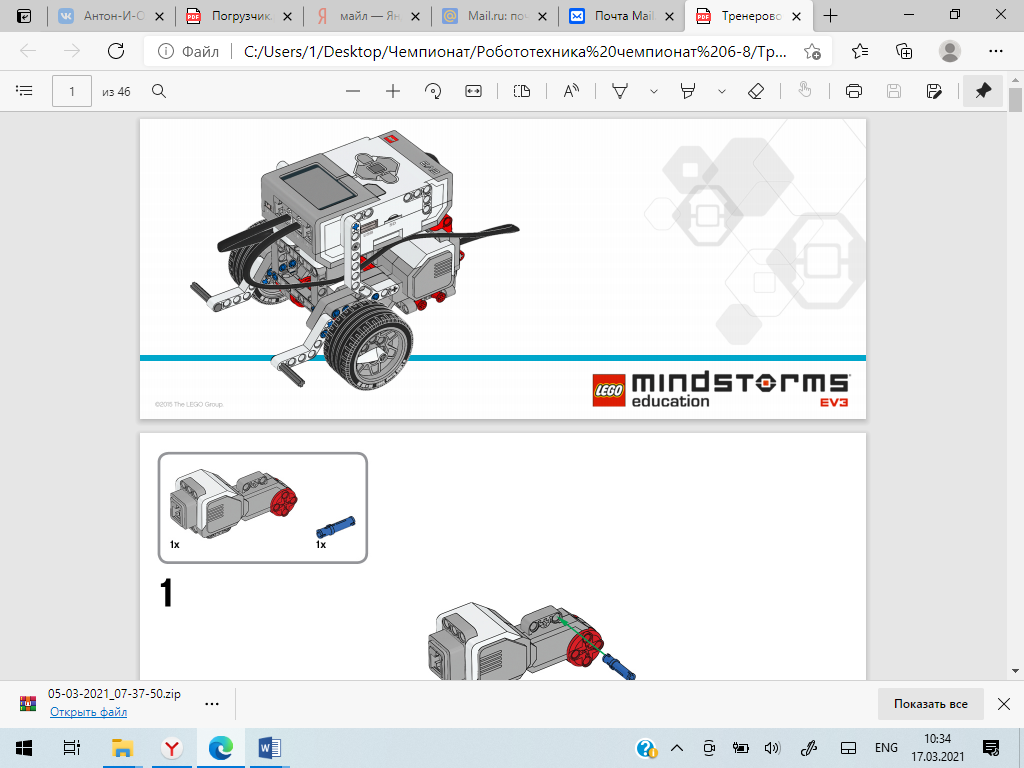 Поддержка MINDSTORMS EV3 | Все для работы | LEGO® Education (необходимо выбрать инструкцию «Мобильная платформа со средним мотором» и загрузить ее на ПК)